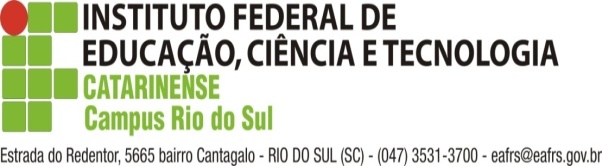 INDICADORES DE ORGANIZAÇÃO DO PLANO DE AULAIDENTIFICAÇÃOEscola: Série/ano:				Turno:				Bimestre:Disciplina:Professor da Disciplina:Professor Supervisor:Estagiário(a):Data: __/__/____						quantidade de aulas:OBJETIVOSNo caso do plano de aula, devem indicar aquilo que os alunos deverão ser capazes de fazer após as ações implementadas pelo professor naquela aula específica: o que eu quero que meus alunos aprendam hoje? Que atitudes? Que habilidades ou competências meus alunos devem desenvolver e/ou aprimorar?CONTEÚDOSIndicar os assuntos selecionados e organizados em função da definição dos objetivos. Os conteúdos não se restringem só aos conhecimentos de cada matéria. São na verdade o conjunto de conhecimentos, habilidades, comportamentos organizados didaticamente, tendo em vista a apreensão e aplicação pelos alunos em sua vida prática.METODOLOGIAIndicar a ação docente e discente para alcançar os objetivos pretendidos. São atividades, métodos e procedimentos selecionados com o intuito de facilitar a aprendizagem.MATERIAL DIDÁTICOIndicar os recursos materiais utilizados para facilitar e motivar a aprendizagem. São materiais didáticos, por exemplo: textos, cartazes, mapas, filmes, gravuras, fitas gravadas, etc, dos quais o professor se serva para a aula.AVALIAÇÃOExplicar o modo como o aluno será avaliado, ou seja, quais as formas e instrumentos utilizados para verificar o rendimento dos alunos, sempre em função dos objetivos a serem atingidos. Expressar claramente os instrumentos de avaliação: testes, exercícios, trabalhos de pesquisa, etc. ObservaçõesRelatar os principais acontecimentos, reflexões e avaliações sobre a aula.BIBLIOGRAFIASão os textos a partir dos quais os estudos serão realizados. Podem ser livros, revistas, jornais, etc.AnáliseAplicaçãoAvaliaçãoCompreensãoConhecimentoSínteseAnalisarAplicarApreciarDescreverApontarCoordenarCalcularDemonstrarAquilatarDiscutirAssinalarConjugarCompararEmpregarAvaliarExplicarCitarConstruirContrastarEsboçarCalcularExpressarDefinirCriarCriticarIlustrarEscolherIdentificarEscreverEnumerarDebaterInterpretarEstimarLocalizarInscreverEsquematizarDiferenciarInventariarJulgarNarrarMarcarFormularDistinguirOperarMedirReafirmarRelacionarListarExaminarPraticarSelecionarRevisarRegistrarOrganizarExperimentarTraçarValidarTraduzirRelatarPlanejarInvestigarUsarValorarTranscreverSublinharReunir